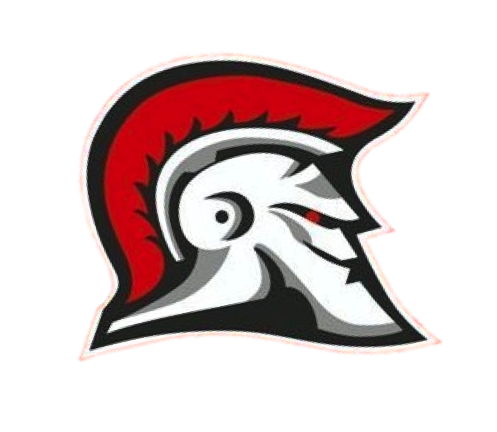 Leadership EssayDescribe how you can contribute to the organization and what you have learned from your participation in community service activities. Please provide at least one example of a leadership position you have held in the past or in one of your other activities. If you have not held a leadership position then please describe a time when you assumed a leadership role in an event or school activity. You must have your coach, sponsor, or teacher sign indicating they have read and approved it.* This leadership essay is a critical component of the application. Please make sure to spend time on it and discuss how your particular experience influenced you and your understanding of leadership.*Signatures from advisors/coaches are required to validate your leadership essay. No application will be considered without themTeacher Recommendation Form for The Scholars ProgramStudent (Please Print):   	Teacher (Please Print):  	School year in which you taught this student:		The young ladies who have been invited to apply to The Scholars Program have been identified based upon many criteria including, but not limited to, their academic performance and grade level classification. Please take a moment to rank them on a 1-5 scale according to your experience as their instructor. (Scale: 5 = Outstanding, 1 = Poor)Interpersonal Skills:	5	4	3	2	1Dependability:	5	4	3	2	1Respectfulness:	5	4	3	2	1Integrity:	5	4	3	2	1Conduct:	5	4	3	2	1Additional Comments:  	Teacher’s  Signature:  	Date:  	Teachers, please return this completed form to the mailbox of:  	.Thank you for your attention! We appreciate your input.MEMBERSHIP APPLICATIONMEMBERSHIP APPLICATIONMEMBERSHIP APPLICATIONMEMBERSHIP APPLICATIONMEMBERSHIP APPLICATIONMEMBERSHIP APPLICATIONAPPLICANT INFORMATIONAPPLICANT INFORMATIONAPPLICANT INFORMATIONAPPLICANT INFORMATIONAPPLICANT INFORMATIONAPPLICANT INFORMATIONName:Name:Name:Name:Name:Name:Date of birth:Phone:Email:Email:Email:Email:Current address:Current address:Current address:Current address:Current address:Current address:City:State:State:State:ZIP Code:ZIP Code:ACADEMIC INFORMATIONACADEMIC INFORMATIONACADEMIC INFORMATIONACADEMIC INFORMATIONACADEMIC INFORMATIONACADEMIC INFORMATIONHave you ever been suspended from school or had a disciplinary referral?Have you ever been suspended from school or had a disciplinary referral?Have you ever been suspended from school or had a disciplinary referral?Have you ever been suspended from school or had a disciplinary referral?Have you ever been suspended from school or had a disciplinary referral?Have you ever been suspended from school or had a disciplinary referral?If yes, when?If yes, when?If yes, when?If yes, when?How many times?How many times?Quarter/Semester GPA:Cumulative GPA:Cumulative GPA:Cumulative GPA:Grade Level:Grade Level:VOLUNTER/COMMUNITY ACTIVITESVOLUNTER/COMMUNITY ACTIVITESVOLUNTER/COMMUNITY ACTIVITESVOLUNTER/COMMUNITY ACTIVITESVOLUNTER/COMMUNITY ACTIVITESVOLUNTER/COMMUNITY ACTIVITESOrganization/Club:Organization/Club:Organization/Club:Start Date(mm/yy):Start Date(mm/yy):End Date (mm/yy):Are you in leadership position? If yes, title?Are you in leadership position? If yes, title?Are you in leadership position? If yes, title?Are you in leadership position? If yes, title?Are you in leadership position? If yes, title?How often do you meet?Organization/Club:Organization/Club:Organization/Club:Start Date(mm/yy):Start Date(mm/yy):End Date (mm/yy):Are you in leadership position? If yes, title?Are you in leadership position? If yes, title?Are you in leadership position? If yes, title?Are you in leadership position? If yes, title?Are you in leadership position? If yes, title?How often do you meet?Organization/Club:Organization/Club:Organization/Club:Start Date(mm/yy):Start Date(mm/yy):End Date (mm/yy):Are you in leadership position? If yes, title?Are you in leadership position? If yes, title?Are you in leadership position? If yes, title?Are you in leadership position? If yes, title?Are you in leadership position? If yes, title?How often do you meet?EMERGENCY CONTACTEMERGENCY CONTACTEMERGENCY CONTACTEMERGENCY CONTACTEMERGENCY CONTACTEMERGENCY CONTACTName:Name:Name:Relationship:Relationship:Relationship:Address:Address:Address:Address:Phone:Phone:City:State:State:State:ZIP Code:ZIP Code:SIGNATURESSIGNATURESSignature of Academic Advisor:DateSignature of Coach (If applicable):DateSignature of Parent/Guardian:DateI have read, understand, and am willing to fulfill the responsibilities expected of The Scholar Program according to the By-Laws. By submitting this application, I affirm that the facts set forth in it are true and complete. I understand that if I am accepted as a scholar, any false statements, omissions, or other misrepresentations made by me on this application may result in my immediate dismissal.I have read, understand, and am willing to fulfill the responsibilities expected of The Scholar Program according to the By-Laws. By submitting this application, I affirm that the facts set forth in it are true and complete. I understand that if I am accepted as a scholar, any false statements, omissions, or other misrepresentations made by me on this application may result in my immediate dismissal.Signature of Applicant:Date: